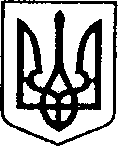 Ніжинська міська радаVІІ скликанняПротокол № 29 засідання постійної депутатської комісії з питань  земельних відносин, будівництва, архітектури, інвестиційного розвитку міста та децентралізації29.06.2016 р.	 66 кімнатаГоловуючий: Деркач А.П.Члени спільної комісії:  Ситнік О.Д.                                             Тищенко В.В.,                                             Малюга Ю.О.,  	                                  Шалай О.В., Відсутні члени комісії: Булигін М.М.,                                            Гриценко С.В.,Запрошені:  Ващук М.І. (директор КП ВАТПП);                      Волинець М. (журналіст газети «Свідомий погляд»);                      Гавриш Т.М. (начальник відділу економіки);                      Гомоляко А.О. (депутат міської ради);                      Кононець Ю.А. (начальник сектору з питань претензійно-позовної роботи та запобігання корупції відділу юридично-кадрового забезпечення);                      Латарія М.Ю. (головний спеціаліст відділу земельних відносин);                      Місан В.М. (начальник відділу земельних відносин);                      Мироненко В.Б. (начальник відділу містобудування та архітектури);                      Нечваль О.М. (головний спеціаліст відділу організації роботи міської ради та її виконавчого комітету);                      Олійник Г.М. (заступник міського голови);                       Попик А.І. (спеціаліст відділу земельних відносин);                       Романенко А.І. (головний спеціаліст відділу інформаційно-аналітичного забезпечення та комунікацій з громадськістю);                           Сліпак А.І. (депутат міської ради);                       Салогуб В.В. (секретар міської ради);                       Сліпак А.І. (депутат міської ради).Порядок денний:Про надання дозволу на виготовлення проектів землеустрою щодо відведення земельної ділянки.Про надання дозволу на виготовлення проектів землеустрою щодо відведення земельної ділянки громадянам.Про затвердження технічної документації із землеустрою та надання у приватну власність, затвердження проектів землеустрою щодо відведення земельних ділянок, внесення змін в рішення міської ради.Про внесення в перелік земельних ділянок несільськогосподарського призначення, що підлягають продажу власникам об’єктів нерухомого майна, розміщеного на цих ділянках.Про внесення змін до рішення Ніжинської міської ради від 20.04.2016 року №9 -10/2016 «Про присвоєння адрес»Про внесення змін до комплексної схеми розміщення тимчасових споруд для провадження підприємницької діяльності в центральній частині міста. Про перелік об’єктів, що підлягають приватизації.Про поновлення договорів оренди земельних ділянок, внесення змін    в рішення міської ради, надання дозволів на виготовлення проектів землеустрою щодо відведення земельних ділянок, затвердження проектів землеустрою та технічної документації, припинення права користування земельними ділянками, надання земельних ділянок суб’єктам господарювання фізичним особам.Про поновлення договорів оренди земельних ділянок, внесення змін  в рішення міської ради, надання дозволів на виготовлення проектів землеустрою щодо відведення земельних ділянок, затвердження проектів землеустрою та технічної документації, припинення права користування земельними ділянками, надання земельних ділянок юридичним особам.Про затвердження Положення про відділ інвестиційної діяльності та розвитку інфраструктури виконавчого комітету Ніжинської міської ради.Про затвердження Положення про відділ містобудування та архітектури виконавчого комітету Ніжинської міської ради Чернігівської області.Різне.СЛУХАЛИ:           Деркача А. П.           З пропозицією почати розгляд питань порядку денного .ВИРІШИЛИ:           Підтримати розгляд питань порядку денного.ГОЛОСУВАЛИ: «за – 4», «проти – 0», «утримався – 0», «не голосував-0».Розгляд питань:Про надання дозволу на виготовлення проектів землеустрою щодо відведення земельної ділянкиГубському М.Б.СЛУХАЛИ: Попик А.І. (спеціаліст відділу земельних відносин);ВИРІШИЛИ:  підтримати та винести на розгляд сесії.      Горлачу О.В.СЛУХАЛИ:  Попик А.І. (спеціаліст відділу земельних відносин);ВИРІШИЛИ:  відмовити      ГОЛОСУВАЛИ: «за – 4», «проти – 0», «утримався – 0», «не голосував-0».Щотці С.Г.Угленко Ю.О.СЛУХАЛИ:  Попик А.І. (спеціаліст відділу земельних відносин);   ВИРІШИЛИ: відмовити ( потреба в забудові).Лаврінцю В.О.Кіркіну С.Ю.СЛУХАЛИ: Попик А.І. (спеціаліст відділу земельних відносин); ВИРІШИЛИ: відмовити (багатоповерхова забудова).        ГОЛОСУВАЛИ: «за – 4», «проти – 0», «утримався – 0», «не голосував-0».Примушко Н.О.СЛУХАЛИ:  Попик А.І. (спеціаліст відділу земельних відносин);ВИРІШИЛИ:  рекомендувати на розгляд сесії.      Про надання дозволу на виготовлення проектів землеустрою щодо відведення земельної ділянки громадянам1.1 Іценку Г.М. по вул. Ватутіна, 30СЛУХАЛИ:  Попик А.І. (спеціаліст відділу земельних відносин);   ВИРІШИЛИ: Підтримати.ГОЛОСУВАЛИ: «за – 4», «проти – 0», «утримався – 0», «не голосував-0».1.2 Обіжейко Г.І. по вул. Грибоєдова, 6СЛУХАЛИ: Попик А.І. (спеціаліст відділу земельних відносин);   ВИСТУПИЛИ: Деркач А.П. (голова комісії);ВИРІШИЛИ:1) Переголосувати.     ГОЛОСУВАЛИ: «за – 4»,«проти – 0», «утримався – 0», «не голосував-0».2) Підтримати.ГОЛОСУВАЛИ: «за – 4»,«проти – 0», «утримався – 0», «не голосував-0».1.3 Топехі Л.В. по вул. Євлашівській, 54 бСЛУХАЛИ:  Попик А.І. (спеціаліст відділу земельних відносин);   ВИРІШИЛИ: підтримати.ГОЛОСУВАЛИ: «за – 4»,«проти – 0», «утримався – 0», «не голосував-0». 1.4 Тагірову К.І. по вул. 5-а Лінія , біля будинку №2СЛУХАЛИ:  Деркача А. П. (голова комісії);      ВИРІШИЛИ: відмовити,  питання розподілу даної  земельної ділянки запропонувати  на розгляд постійно діючої робочої групи з питань обліку ти визначення черговості надання земельних ділянок учасникам АТО та членам їх сімей .1.5 Одосовському І.І.СЛУХАЛИ:   Деркача А. П. (голова комісії);       ВИСТУПИЛИ: Попик А.І. (головний спеціаліст відділу земельних відносин);ВИРІШИЛИ:  Відмовити ( невідповідність графічного матеріалу);    1.6 Капленку Р.С.СЛУХАЛИ:  Деркача А. П. (голова комісії);      ВИРІШИЛИ: 1) Повернутись до повторного голосування.ГОЛОСУВАЛИ: «за – 4»,«проти – 0», «утримався – 0», «не голосував-0». 2) На доопрацювання відділу земельних відносин.ГОЛОСУВАЛИ: «за – 4»,«проти – 0», «утримався – 0», «не голосував-0».1.7 Іваницькому А.П.СЛУХАЛИ:  Деркача А. П. (голова комісії);      ВИРІШИЛИ:  підтримати.     1.8 Горлачу О.В.СЛУХАЛИ:  Деркача А. П. (голова комісії);      ВИРІШИЛИ:  відмовити (входить у схему земельних ділянок для учасників АТО).1.9 Горлачу О.В.СЛУХАЛИ:  Деркача А. П. (голова комісії);      ВИРІШИЛИ:  підтримати.     1.10 Коваленку В.І.СЛУХАЛИ:  Деркача А. П. (голова комісії);      ВИРІШИЛИ: відмовити.  1.11 Шевченко Н.П.СЛУХАЛИ:  Деркача А. П. (голова комісії);      ВИРІШИЛИ: на доопрацювання відділу земельних відносин. ГОЛОСУВАЛИ: «за – 4»,«проти – 0», «утримався – 0», «не голосував-0».2.1 Шостка Л.В.3.1  Адаменко В.А.3.2 Овчиннікову В.О.4.1 Чуста Ю.А.СЛУХАЛИ:  Деркача А. П. (голова комісії);      ВИРІШИЛИ:  підтримати. Про затвердження технічної документації із землеустрою та надання у приватну власність, затвердження проектів землеустрою щодо відведення земельних ділянок, внесення змін в рішення міської радиСЛУХАЛИ:   Деркача А. П. (голова комісії);       ВИСТУПИЛИ: Попик А.І. (головний спеціаліст відділу земельних відносин);ВИРІШИЛИ:  підтримати проект рішення та винести на розгляд сесії.ГОЛОСУВАЛИ: «за – 4», «проти – 0», «утримався – 0», «не голосував-0».Про внесення в перелік земельних ділянок несільськогосподарського призначення, що підлягають продажу власникам об’єктів нерухомого майна, розміщеного на цих ділянкахСЛУХАЛИ:   Деркача А. П. (голова комісії);       ВИСТУПИЛИ: Місан В.М. (начальник відділу земельних відносин);ВИРІШИЛИ:  підтримати проект рішення та винести на розгляд сесії.ГОЛОСУВАЛИ: «за – 4», «проти – 0», «утримався – 0», «не голосував-0».Про внесення змін до рішення Ніжинської міської ради від 20.04.2016 року №9 -10/2016 «Про присвоєння адрес»СЛУХАЛИ:   Деркача А. П. (голова комісії);       ВИСТУПИЛИ: Ващук М.І. (директор КП ВАТПП);ВИРІШИЛИ:  підтримати проект рішення та винести на розгляд сесії.ГОЛОСУВАЛИ: «за – 4», «проти – 0», «утримався – 0», «не голосував-0».Про внесення змін до комплексної схеми розміщення тимчасових споруд для провадження підприємницької діяльності в центральній частині містаСЛУХАЛИ:   Деркача А. П. (голова комісії);       ВИСТУПИЛИ: Мироненко В.Б. (начальник відділу містобудування та архітектури);ВИРІШИЛИ:  на доопрацювання відділу містобудування та архітектури.ГОЛОСУВАЛИ: «за – 5», «проти – 0», «утримався – 0», «не голосував-0». Про перелік об’єктів, що підлягають приватизаціїСЛУХАЛИ:   Деркача А. П. (голова комісії);       ВИСТУПИЛИ: Шалай О.В. (член комісії);ВИРІШИЛИ:  підтримати проект рішення.ГОЛОСУВАЛИ: «за – 5», «проти – 0», «утримався – 0», «не голосував-0».Про поновлення договорів оренди земельних ділянок, внесення змін    в рішення міської ради, надання дозволів на виготовлення проектів землеустрою щодо відведення земельних ділянок, затвердження проектів землеустрою та технічної документації, припинення права користування земельними ділянками, надання земельних ділянок суб’єктам господарювання фізичним особам4.1 гр. Костриці Р.І.СЛУХАЛИ:   Деркача А. П. (голова комісії);       ВИСТУПИЛИ: Місан В.М. (начальник відділу земельних відносин);Зазначила, що в документах є суперечності.ВИРІШИЛИ:  на доопрацювання відділу земельних відносин.ГОЛОСУВАЛИ: «за – 5», «проти – 0», «утримався – 0», «не голосував-0».5.1 Підприємцю Поливко О.Л. СЛУХАЛИ:   Деркача А. П. (голова комісії);  Зазначив, що рекомендація комісії з питань регламенту, депутатської діяльності та етики, законності, правопорядку, антикорупційної політики, свободи слова та зв’язків з громадськістю – запросити на засідання комісії дві сторони.   ВИСТУПИЛИ: Тищенко В.В. (член комісії);ВИРІШИЛИ:  1) На розгляд сесії.2) Рекомендувати відділу юридично-кадрового забезпечення підготувати юридичний висновок та винести на розгляд сесії.ГОЛОСУВАЛИ: «за – 5», «проти – 0», «утримався – 0», «не голосував-0».Про поновлення договорів оренди земельних ділянок, внесення змін  в рішення міської ради, надання дозволів на виготовлення проектів землеустрою щодо відведення земельних ділянок, затвердження проектів землеустрою та технічної документації, припинення права користування земельними ділянками, надання земельних ділянок юридичним особам1.1 Закритому акціонерному товариству фірмі «Сапсан – Н»СЛУХАЛИ:   Деркача А. П. (голова комісії);  ВИСТУПИЛИ: Тищенко В.В. (член комісії);ВИРІШИЛИ: зняти з розгляду (заява не написана).ГОЛОСУВАЛИ: «за – 5», «проти – 0», «утримався – 0», «не голосував-0».3.1 гр. Хоменку Ю.В.СЛУХАЛИ:   Деркача А. П. (голова комісії);  ВИСТУПИЛИ:  Місан В.М. (начальник відділу земельних відносин);ВИРІШИЛИ: підтримати (при умові написання заяви).ГОЛОСУВАЛИ: «за – 5», «проти – 0», «утримався – 0», «не голосував-0».4.1. ТОВ «ГЕД Холдінгз»СЛУХАЛИ:   Деркача А. П. (голова комісії);  ВИСТУПИЛИ:  Місан В.М. (начальник відділу земельних відносин);Запропонувала направити на доопрацювання тому, що витяг з ДЗК не відповідає цільовому призначенню.ВИРІШИЛИ: на доопрацювання відділу земельних відносин (у зв’язку з невідповідністю документів).ГОЛОСУВАЛИ: «за – 5», «проти – 0», «утримався – 0», «не голосував-0».6. Внести зміни до:6.1 ТОВ «Ніжинський коопринок»СЛУХАЛИ:   Деркача А. П. (голова комісії);  ВИСТУПИЛИ:  Місан В.М. (начальник відділу земельних відносин);Дорошенко Н.П. (директор «Ніжинського коопринку»);Повідомила про те,  що проведено опитування серед підприємців щодо надання оренди на 49 років.ВИРІШИЛИ: на розгляд сесії.ГОЛОСУВАЛИ: «за – 5», «проти – 0», «утримався – 0», «не голосував-0».Про затвердження Положення про відділ інвестиційної діяльності та розвитку інфраструктури виконавчого комітету Ніжинської міської радиСЛУХАЛИ:   Деркача А. П. (голова комісії);  ВИРІШИЛИ: підтримати та винести на розгляд сесії.ГОЛОСУВАЛИ: «за – 5», «проти – 0», «утримався – 0», «не голосував-0».Про затвердження Положення про відділ містобудування та архітектури виконавчого комітету Ніжинської міської ради Чернігівської областіСЛУХАЛИ:   Деркача А. П. (голова комісії);  ВИРІШИЛИ: підтримати та винести на розгляд сесії.ГОЛОСУВАЛИ: «за – 5», «проти – 0», «утримався – 0», «не голосував-0».РізнеІ. Про розгляд листа від «Альтеп Енергія» щодо надання земельної ділянки для будівництва котельні під альтернативні види паливаСЛУХАЛИ: Олійника Г.М. (заступник міського голови);Зачитав лист від «Альтеп Енергія» щодо надання земельної ділянки для будівництва котельні під альтернативні види палива.ВИРІШИЛИ:  рекомендувати відділу земельних відносин підготувати проект рішення і винести на розгляд чергової сесії.ГОЛОСУВАЛИ: «за – 5», «проти – 0», «утримався – 0», «не голосував-0».Голова комісії                                                             А.П. Деркач        Секретар комісії                                                       В.В. Тищенко